YAP/TAZ and TEAD: At the Crossroads of Cancer  Sunday 7-30-1717                                                                                                                                             |			Arrival and hotel check-in6:00pm - 8:00pm 	Meet & Greet and Workshop check-in at THE PHOENIX BEAN			Guests and family members welcome, additional details to follow  Monday 7-31-171                                                                                                                                              |8:00am – 9:00am 	Breakfast at TSRC Workshop Site9:00am – 9:30am 	Guy Weinberg (University of Illinois): 			Welcome/ Introduction & 			Topic: “EHE: Clinical Correlates of Constitutive TAZ Activation”9:30am – 9:45am	Discussion9:45am – 10:15am 	Peter Salamon (San Diego State University): 			TSRC Workshop History/Overview &			Topic: “What can modeling and machine learning add to our study of EHE?”10:15am – 10:30am	Discussion10:30am – 10:45am 	Coffee Break10:45am – 11:15am	Brian Rubin (Cleveland Clinic):			Topic: TBD11:15am – 11:30am	Discussion11:30am – 12:00pm	Fernando Camargo (Boston Children's Hospital): 			Topic: “The role of YAP/TAZ in somatic stem cells and cancer”12:00pm – 12:15pm	Discussion12:15pm – 1:30pm	Gather for lunch at Brew Pub near Bear Creek Trailhead (optional)1:30pm 		Group Hike at Bear Creek (optional)			Guests and family members welcome, additional details to follow  Tuesday 8-1-171                                                                                                                                               |8:00am – 9:00am 	Breakfast at TSRC Workshop Site9:00am – 9:30am 	Anwesha Dey (Genentech Inc.): 			Topic: “Targeting the Hippo pathway in cancers”9:30am – 9:45am	Discussion9:45am – 10:15am 	Stephen Chan (University of Pittsburgh): 			Topic: “YAP/TAZ in the diseased pulmonary vasculature: new targets for treating 					pulmonary hypertension”10:15am – 10:30am	Discussion10:30am – 10:45am 	Coffee Break10:45am – 11:15am	Ajay Pobbati (Institute of Molecular and Cell Biology):			Topic: “Leveraging the lipid-binding pocket in the YAP/TAZ functional partner TEAD 				for cancer therapy”11:15am – 11:30am	Discussion11:30am – 12:00pm	Christian Cunningham (Genentech, Inc.):			Topic: “Palmitoylation of TEAD transcription factors is required for their stability and 				function in Hippo pathway signaling”12:00pm – 12:15pm	DiscussionAfternoon		Free Time6:00pm – 7:00pm	Optional Town Hall presentation: “Molecules and Light: The Story of Life, Death, 				and Our Quest for Knowledge” Featured Speaker: Anna Krylov (University of 				Southern California) at Telluride Conference Center, anyone welcome.  Wednesday 8-2-171                                                                                                                                            |8:00am – 9:00am 	Breakfast at TSRC Workshop Site9:00am – 9:30am 	Kun-Liang Guan (University of California, San Diego): 			Topic: “Hippo pathway in cell growth, organ size, and tumorigenesis”9:30am – 9:45am	Discussion9:45am – 10:15am 	Yutaka Hata (Tokyo Medical and Dental University): 			Topic: “Yes-associated protein 1 (YAP1) activation in multiple myeloma therapy”10:15am – 10:30am	Discussion10:30am – 10:45am 	Coffee Break10:45am – 11:15am	Duojia Pan (UT Southwestern Medical Center):			Topic: TBD11:15am – 11:30am	Discussion11:30am – 12:00pm	Interaction timeAfternoon		Free Time6:00pm 		TSRC Picnic			Guests and family members welcome, additional details to follow  Thursday 8-3-171                                                                                                                                            |8:00am – 9:00am 	Breakfast at TSRC Workshop Site9:00am – 9:30am 	John Lamar (Albany Medical College):			Topic: “Targeting YAP/TAZ-TEAD activation in metastatic cancer”9:30am – 9:45am	Discussion9:45am – 10:15am 	Bob Varelas (Boston University): 			Topic: “Understanding YAP/TAZ-regulated micro-environment changes in disease”10:15am – 10:30am	Discussion10:30am – 10:45am 	Coffee Break10:45am – 11:15am	Maria Paola Costi (University of Modena and Reggio Emilia):			Topic: TBD11:15am – 11:30am	Discussion11:30am – 12:00pm	Interaction timeAfternoon		Free Time6:00pm – 		Pizza and Beer event Sponsored by CRAVAT Foundation				Guests and family members welcome, additional details to follow  Friday 8-4-171                                                                                                                                            |8:00am – 9:00am 	Breakfast at TSRC Workshop Site9:00am – 9:30am 	Marius Sudol (National University of Singapore): 			Topic: “YAP Regulates Actin Dynamics in a Gastric Cancer Cell Model through 					ARHGAP29 and Promotes Metastasis”9:30am – 9:45am	Discussion9:45am – 10:15am 	Munir Tanas (University of Iowa): 			Talk Topic: “TAZ and YAP are frequently activated oncoproteins in sarcomas”10:15am – 10:30am	Discussion10:30am – 10:45am 	Coffee Break10:45am – 11:45pm	Breakout/Plenary Session11:45am – 12:00pm	Guy Weinberg/Peter Salamon/John Lamar: Wrap up  Sponsored By:                                                                                                                                        1       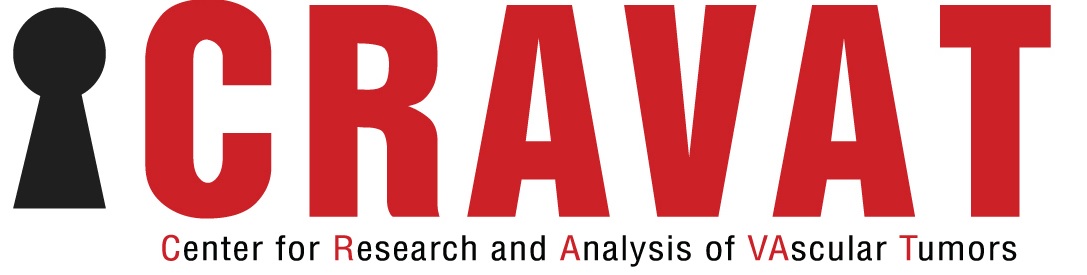 